Diese Fahrradkarte zeigt Ihnen die schönsten Touren durch die Region Hannover. Maßstab 1:75.000
Die Radwege von unterschiedlicher Länge führen Sie durch die abwechslungsreiche Region Hannover. Von der Nordhannoverschen Moorroute, über den Leine-Heide-Radweg, bis zum Deisterkreisel oder vom Maschsee bis zum Expo-Gelände. Diese Karte zeigt Ihnen die interessantesten Wege durch die niedersächsische Landeshauptstadt. Maßstab 1:75.000REGION HANNOVER, TEAM REGIONALE NAHERHOLUNG: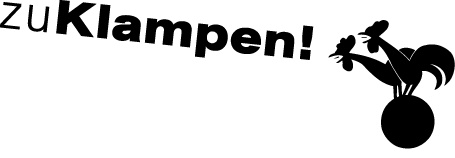 Ihre Ansprechpartnerin für die Pressearbeit 
Ihre Ansprechpartnerin für die Pressearbeit 
Ihre Ansprechpartnerin für die Pressearbeit 
Lilian Aly
Kirchner Kommunikation
Gneisenaustr. 85
10961 Berlin
Lilian Aly
Kirchner Kommunikation
Gneisenaustr. 85
10961 Berlin
Fon (0) 30 . 84 71 18 0
aly@kirchner-pr.de
www.kirchner-pr.de
PRESSEINFORMATION PRESSEINFORMATION Springe, Stand: 29.03.2024Springe, Stand: 29.03.2024Region Hannover, Team Regionale Naherholung (Hrsg.), Michaela MäkelUnterwegs in der Fahrradregion Hannover
Freizeitradwegekarte
zu Klampen Verlag1 Seiten, Karte (gefaltet)
Euro (D) 7,90ISBN 9783866745445Erscheinungstermin: 31.08.2016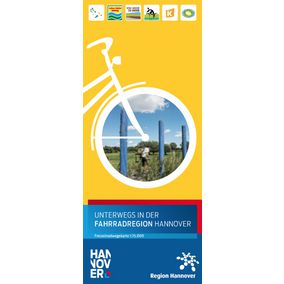 